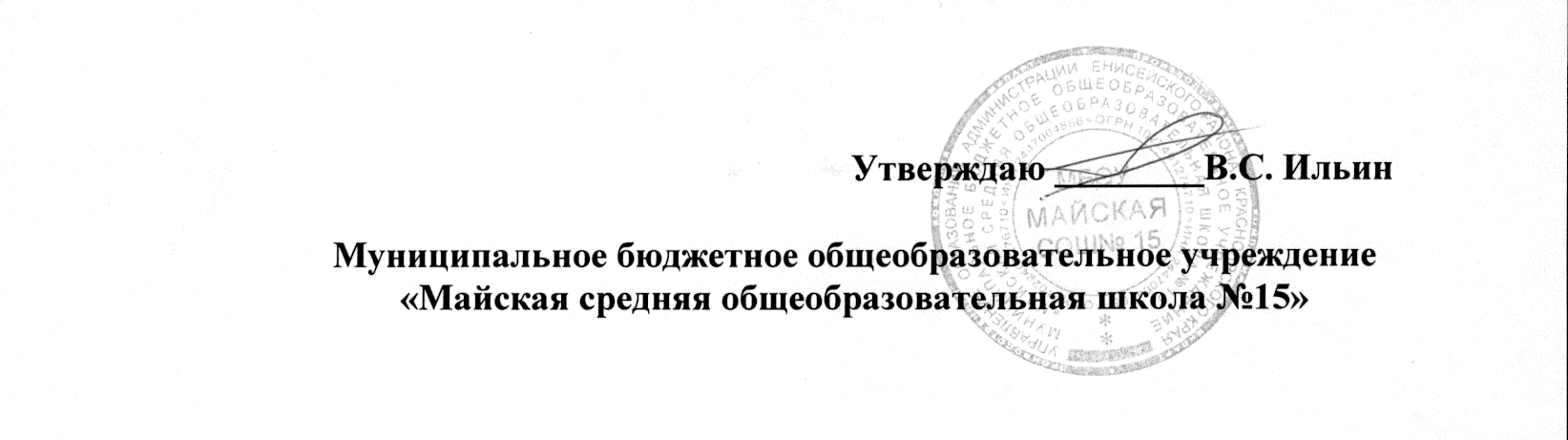                                                          Приказ 03-02-242 от 23.09.2020План мероприятий по финансовой грамотности в рамках краевого семейного финансового фестиваляМБОУ Майская СОШ №15 с 13.10.2020 по 17.10.2020 г.ДатаМероприятиеКлассОтветственные13.10.20201.Открытие фестиваля по финансовой грамотности. Ознакомление с планом мероприятий. 2. Внеклассное мероприятие «С деньгами на ты или зачем быть финансово грамотным».3. Практикум «Манимафия».56Ерлыкова В.Б.14.10.2020Классный час по теме «Финансовая грамотность не роскошь, а средство выживания».9Ерлыкова В.Б.15.10.2020Дискуссионный клуб «Кредит- жизнь в долг или необходимость?»11Ерлыкова В.Б.16.10.20201. Деловая игра «Цифровой двойник».2. Мастер -  класс «Банковская карта и наличные деньги».78Ерлыкова В.Б.17.10.20201. Интеллектуальное шоу «Финансовый гений».2. Подведение итогов фестиваля по финансовой грамотности.10Ерлыкова В.Б.